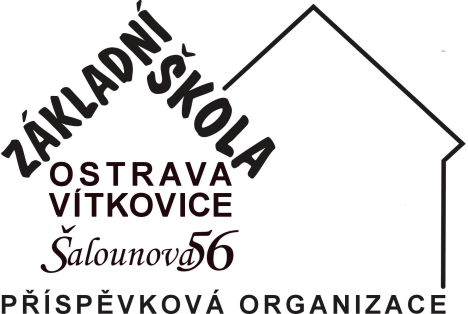 		SYSTEMCONTROL s.r.o.		Alšova 573/16		708 00  Ostrava-PorubaIČ 75027411	Vyřizuje:	Jiřina MikulováTelefon: 	725 340 625  E-mail:	mikulova.zssalounova@seznam.czDatum:	3. července 2023ObjednávkaŘeditelství Základní školy Ostrava-Vítkovice, Šalounova 56, příspěvkové organizace u Vás objednává:licenční program OVS-ES pro 45 jednotek/1 rok (cena jedné jednotky je 1.483,--Kč bez DPH)Úhradu provedeme na základě Vámi vystavené faktury převodním příkazem.Žádáme Vás, aby na faktuře byl uveden název naší organizace v plném znění: Základní škola Ostrava-Vítkovice, Šalounova 56, příspěvková organizace.Děkujeme.…………………………………Mgr. Jaromír Šedý, MBAředitel školy